О внесении изменений в постановление №28 от 04.05.2016г. «Об утверждении административного               регламента по осуществлению муниципального контроля за обеспечением сохранности автомобильных дорог местного значения в границах населенных пунктов Чадукасинского сельского поселения Красноармейского района»Администрация Чадукасинского сельского поселения Красноармейского района Чувашской Республики постановляет:      Внести в постановление администрации Чадукасинского сельского поселения от 04.05.2016 года № 28 «Об утверждении административного регламента по осуществлению муниципального контроля за обеспечением сохранности автомобильных дорог местного значения в границах населенных пунктов Чадукасинского сельского поселения Красноармейского района»  следующие изменения:Пункт 24 административного регламента изложить в следующей редакции: «24. О проведении плановой проверки юридическое лицо, индивидуальный предприниматель уведомляются органом государственного контроля( надзора), органом муниципального контроля не позднее чем за три рабочих дня до начала ее проведения посредством направления копии распоряжения или приказа руководителя, заместителя руководителя органа государственного контроля (надзора), органа муниципального контроля о начале проведения плановой проверки заказным почтовым отправлением с уведомлением о вручении и (или) посредством электронного документа, подписанного усиленной квалифицированной электронной подписью и направленного по адресу электронной почты юридического лица, индивидуального предпринимателя, если такой адрес содержится соответственно в едином государственном реестре юридических лиц, едином государственном реестре индивидуальных предпринимателей либо ранее был представлен юридическим лицом, индивидуальным предпринимателем в орган государственного контроля (надзора), орган муниципального контроля, или иным доступным способом».  Подпункт 2 пункта 28.2 административного регламента дополнить абзац:«г) поступление в орган государственного контроля (надзора), орган муниципального контроля заявления от юридического лица или индивидуального предпринимателя о предоставлении правового статуса, специального разрешения (лицензии) на право осуществления отдельных видов деятельности или разрешения (согласования) на осуществление иных юридически значимых действий, если проведение соответствующей внеплановой проверки юридического лица, индивидуального предпринимателя предусмотрено правилами предоставления правого статуса, специального разрешения (лицензии), выдачи разрешения (согласования);   д) мотивированное представление должностного лица органа государственного контроля (надзора), органа муниципального контроля по результатам анализа результатов мероприятий по контролю без взаимодействия с юридическими лицами, индивидуальными предпринимателями, рассмотрения или предварительной проверки поступивших в органы государственного контроля (надзора), органы муниципального контроля обращений и заявлений граждан, в том числе индивидуальных предпринимателей, юридических лиц, информации от органов государственной власти, органов местного самоуправления, из средств массовой информации о предусмотренных настоящим законом следующих фактов;»          3.Настоящее постановление вступает в силу после его официального опубликования в периодическом печатном издании «Чадукасинский вестник»..Глава администрации Чадукасинского сельского поселения                                                                Михайлов Г.В.Чăваш РеспубликиКрасноармейски районĕ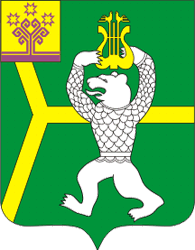 Чувашская РеспубликаКрасноармейский район Чатукасси ялпоселенийĕн администрацийĕ                       ЙЫШĂНУЧатукасси ялě2017 ç. 11.14.  69№Администрация Чадукасинскогосельского поселенияПОСТАНОВЛЕНИЕд. Чадукасы14.11. 2017 г.  №69